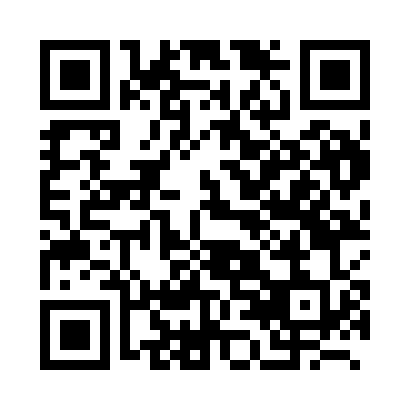 Prayer times for Bultehoek, BelgiumWed 1 May 2024 - Fri 31 May 2024High Latitude Method: Angle Based RulePrayer Calculation Method: Muslim World LeagueAsar Calculation Method: ShafiPrayer times provided by https://www.salahtimes.comDateDayFajrSunriseDhuhrAsrMaghribIsha1Wed3:556:211:465:489:1111:262Thu3:526:191:455:499:1211:293Fri3:496:181:455:499:1411:324Sat3:456:161:455:509:1511:355Sun3:426:141:455:519:1711:386Mon3:386:121:455:519:1911:417Tue3:346:111:455:529:2011:448Wed3:316:091:455:529:2211:489Thu3:306:071:455:539:2311:5110Fri3:296:061:455:549:2511:5211Sat3:296:041:455:549:2611:5312Sun3:286:031:455:559:2811:5413Mon3:286:011:455:559:2911:5414Tue3:276:001:455:569:3111:5515Wed3:265:581:455:569:3211:5616Thu3:265:571:455:579:3411:5617Fri3:255:551:455:589:3511:5718Sat3:255:541:455:589:3611:5719Sun3:245:531:455:599:3811:5820Mon3:245:521:455:599:3911:5921Tue3:235:501:456:009:4111:5922Wed3:235:491:456:009:4212:0023Thu3:235:481:456:019:4312:0124Fri3:225:471:456:019:4512:0125Sat3:225:461:456:029:4612:0226Sun3:215:451:466:029:4712:0227Mon3:215:441:466:039:4812:0328Tue3:215:431:466:039:4912:0429Wed3:205:421:466:049:5112:0430Thu3:205:411:466:049:5212:0531Fri3:205:401:466:059:5312:05